Развитие познавательных УУД  при решении заданий ЕГЭ.                             Учитель физики МАОУ гимназия № 108 Расцветаева О.В.     В 2008 году Единый государственный экзамен переведён из экспериментального режима в штатный режим. Согласно справке официального информационного портала единого государственного экзамена «ЕГЭ является основной формой итоговой государственной аттестации для всех выпускников Российской Федерации «… и» «проходит по единым правилам с использованием стандартизированных экзаменационных заданий (КИМов). Это позволяет объективно оценивать знания и способности ученика.» В связи с предстоящим утверждением закона о Федеральном Государственном Образовательном стандарте среднего (полного) общего образования мне бы хотелось выяснить, может ли ЕГЭ являться единственным инструментом контроля выполнения ФГОС.Проект стандартов общего образования второго поколения определяет качество образования следующим образом: «… качественное образование должно давать возможность каждому индивиду продолжить образование в соответствии с его интересами». На первый взгляд задача, которую ставят перед собой аттестация в формате ЕГЭ и проект образовательных стандартов второго поколения по параметру «качество образования» совпадают. Но как обстоят дела с контролем уровня сформированности универсальных учебных  видов деятельности в КИМах ЕГЭ?Может ли ЕГЭ являться единственным инструментом контроля выполнения ФГОС в средней и старшей школе? Я проанализировала один из вариантов типовых тестовых заданий для подготовки к единому государственному экзамену по физике 2020 года.Для проведения исследования мне необходимо было выделить критерии, исходя из содержания видов универсальной учебной деятельности, а также из планируемых предметных и метапредметных результатов изучения физики в средней школе.Степень представленности  познавательных УУД в КИМах отражена цифрой 25%. Поэлементное соответствие представлено в таблице.Познавательные универсальные учебные действияКакие же задания позволяют проконтролировать уровень сформированности познавательных УУД?27% - Самостоятельное выделение цели требуется при условии наличия опосредованной задачи. Все задания 2 части  и практические задания 1 части  позволяют проконтролировать уровень сформированности этого вида познавательных УУД. Исходя из анализа соответствия содержания КИМов критериям ФГОС,  выяснила, что наибольшую долю составляют задания с использованием логических УУД. Логические универсальные действия35% - Выбор критериев для сравнения и классификация объектов. Сравнение и логические операции также являются метапредметными умениями.  Задания на проверку сформированности этого параметра встречаются во всех частях экзаменационных материалов.35% - Синтез. Слово «синтез» происходит от греческого «совмещение» и позволяет объединить в целое отдельные элементы. Синтез наряду с другими мыслительными операциями является обязательным элементом логического мышления. 45% - Установление причинно-следственных связей и доказательство предположений являются неотъемлемой составляющей любой поисковой деятельности и в частности в физике. Данное умение является метапредметным.Общеучебные универсальные учебные действия30% - Смысловое чтение. Развёрнутая информация как правило объёмна. Выделение в тексте существенной  информации, относящейся к поставленной задаче, можно отнести к метапредметным умениям. Примерами таких заданий могут служить, например, такие: 12% - Умение строить речевое высказывание в устной и письменной речи. Данный вид УУД проверяется в задании части 2 30% - Постановка и формулирование проблемы. Этот критерий перекликается с регулятивным УУД – планирование. Для решения задачи с опосредованным вопросом необходимо выстроить предполагаемую последовательность действий.43% - Действия со знаково-символическими средствами.  Относительно высокая доля этого критерия логична и оправдана, т.к. роль схем, таблиц и графиков в физике велика.Пример задания №1 1.На рисунке представлен график движения автобуса по прямой дороге, расположенной вдоль оси X. Определите проекцию скорости автобуса на ось X в интервале времени от 0 до 30 мин.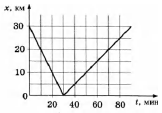 Ответ: _____ км/ч       Личностные УУД – 0%Регулятивные УУД – 6%Познавательные УУД – 30%Коммуникативные УУД – 2%Степень проверки сформированности универсальных учебных действий современными КИМами. Отмечается явное преимущество заданий, проверяющих познавательные УУД.       Итоговая аттестация только в формате ЕГЭ не может отражать степень выполнения Федерального Государственного Образовательного стандарта среднего (полного) общего образования. Единый государственный экзамен показывает только статистические результаты. Тогда как личностные, коммуникативные и ряд метапредметных компетенций им не контролируется. Уровень их  сформированности можно оценить в ходе собеседования или на основе анализа портфолио выпускника. В любом случае, на мой взгляд, ЕГЭ по физике на сегодня  является достаточно объективным  инструментом контроля выполнения ФГОС в средней и старшей школе при проверке сформированности познавательных УУД.  С каждым годом задания в КИМах  ЕГЭ становятся совершеннее и разнообразнее, стараясь проверить, как можно больше составляющих УУД. Мой упор на формирование познавательных УУД на уроках физики и при подготовке к ЕГЭ был не случаен,  и показал неплохой результат.Познавательный вид универсальных учебных действийПознавательный вид универсальных учебных действийПознавательный вид универсальных учебных действийПознавательный вид универсальных учебных действийПознавательный вид универсальных учебных действий↓↓↓Познавательные УУДЛогические УУДОбщеучебные УУД↓↓↓Самостоятельное выделение цели;Поиск и выделение необходимой информации;Структурирование знаний;Выбор наиболее эффективных способов решения задач;РефлексияВыбор критериев для сравнения, сравнение и классификация объектов;Синтез;Подведение под понятия, распознавание объектов;Установление причинно-следственных связей, доказательство;Выявление родо-видовых и ситуативно-существенных признаков;Выдвижение гипотез и их доказательство;Смысловое чтение;Умение строить речевое выказывание в устной и письменной речи;Постановка и формулирование проблемы;Действие со знаково-символическими средствами.СамостовСамостоятельное выделенивыделение  целиПоиск и выделение необходимой информацииСтруктурирование знанийВыбор наиболее эффективных способов решения задачРефлексияСредний показатель27%33%27%23%15%25%Выбор критериев для сравнения и классификация объектовСинтезПодведение понятия       Установление при    причинно-   ств        следственных связей, доказательствоВыявление родо-видовых и ситуативно-существенных признаковВыдвижение гипотез и их доказательствоСредний показатель35%1%       35%40%45%38%17%35,%Смысловое чтение       Умение стрстроить   речевое высказывание в уст устной и письменной речи       Постановка  и     и фоормулированиепропроблемып         Действия со знаково-сим            символическимиСре           средствамиСредний показатель30%12%30%43%30%